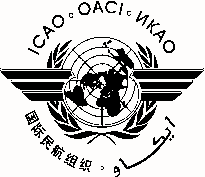 INTERNATIONAL CIVIL AVIATION ORGANIZATIONORGANIZACIÓN DE AVIACIÓN CIVIL INTERNACIONAL South American Regional Office / Oficina Regional SudamericanaWorkshop on ICAO Data Tool Applications and Data BasesTaller sobre Herramientas de Aplicaciones y Bases de Datos de la OACI  (Lima, Peru, 18 to 20 November 2013) / (Lima, Perú, 18 al 20 de noviembre de 2013)FORMULARIO DE REGISTRO / REGISTRATION FORMPor favor envíe este formulario a: / Please return this form to: icaosam@icao.int 1. Estado/State:   Territorio/Territory:1. Estado/State:   Territorio/Territory:1. Estado/State:   Territorio/Territory:1. Estado/State:   Territorio/Territory:1. Estado/State:   Territorio/Territory:1. Estado/State:   Territorio/Territory:1. Estado/State:   Territorio/Territory:2. Nombre/    Name:2. Nombre/    Name:2. Nombre/    Name:2. Nombre/    Name:2. Nombre/    Name:2. Nombre/    Name:2. Nombre/    Name:3. Cargo/Position:3. Cargo/Position:3. Cargo/Position:3. Cargo/Position:3. Cargo/Position:3. Cargo/Position:4. Participa como / Participates as:4. Participa como / Participates as:4. Participa como / Participates as:4. Participa como / Participates as:4. Participa como / Participates as:4. Participa como / Participates as:4. Participa como / Participates as:4. Participa como / Participates as:4. Participa como / Participates as:4. Participa como / Participates as:4. Participa como / Participates as:4. Participa como / Participates as:4. Participa como / Participates as:4. Participa como / Participates as:4. Participa como / Participates as:4. Participa como / Participates as:4. Participa como / Participates as:4. Participa como / Participates as:4. Participa como / Participates as:4. Participa como / Participates as:4. Participa como / Participates as:4. Participa como / Participates as:4. Participa como / Participates as:Delegado/DelegateDelegado/DelegatePonente/ LecturerAlumno/StudentAlumno/StudentAlumno/StudentObservador/ObserverObservador/Observer5. Dirección oficial /       Business address:5. Dirección oficial /       Business address:5. Dirección oficial /       Business address:5. Dirección oficial /       Business address:6. Tel.:6. Tel.:E-mail:E-mail:E-mail:E-mail:E-mail:E-mail:E-mail:7. Hotel o dirección en la ciudad/Hotel or local address:7. Hotel o dirección en la ciudad/Hotel or local address:7. Hotel o dirección en la ciudad/Hotel or local address:7. Hotel o dirección en la ciudad/Hotel or local address:7. Hotel o dirección en la ciudad/Hotel or local address:7. Hotel o dirección en la ciudad/Hotel or local address:7. Hotel o dirección en la ciudad/Hotel or local address:8. Información de vuelo/    Flight information:8. Información de vuelo/    Flight information:8. Información de vuelo/    Flight information:8. Información de vuelo/    Flight information:8. Información de vuelo/    Flight information:8. Información de vuelo/    Flight information:8. Información de vuelo/    Flight information:Vuelo de llegada/ fecha/ hora/Arrival flight/ date/ hour:Vuelo de llegada/ fecha/ hora/Arrival flight/ date/ hour:Vuelo de llegada/ fecha/ hora/Arrival flight/ date/ hour:Vuelo de llegada/ fecha/ hora/Arrival flight/ date/ hour:Vuelo de llegada/ fecha/ hora/Arrival flight/ date/ hour:Vuelo de llegada/ fecha/ hora/Arrival flight/ date/ hour:Vuelo de llegada/ fecha/ hora/Arrival flight/ date/ hour:Vuelo de llegada/ fecha/ hora/Arrival flight/ date/ hour:Vuelo de llegada/ fecha/ hora/Arrival flight/ date/ hour:Vuelo de llegada/ fecha/ hora/Arrival flight/ date/ hour:8. Información de vuelo/    Flight information:8. Información de vuelo/    Flight information:8. Información de vuelo/    Flight information:8. Información de vuelo/    Flight information:8. Información de vuelo/    Flight information:8. Información de vuelo/    Flight information:8. Información de vuelo/    Flight information:Vuelo de salida/ fecha/ hora/Departure flight/ date/ hour:Vuelo de salida/ fecha/ hora/Departure flight/ date/ hour:Vuelo de salida/ fecha/ hora/Departure flight/ date/ hour:Vuelo de salida/ fecha/ hora/Departure flight/ date/ hour:Vuelo de salida/ fecha/ hora/Departure flight/ date/ hour:Vuelo de salida/ fecha/ hora/Departure flight/ date/ hour:Vuelo de salida/ fecha/ hora/Departure flight/ date/ hour:Vuelo de salida/ fecha/ hora/Departure flight/ date/ hour:Vuelo de salida/ fecha/ hora/Departure flight/ date/ hour:Vuelo de salida/ fecha/ hora/Departure flight/ date/ hour:Firma / Signature:Firma / Signature:Firma / Signature:Firma / Signature:Firma / Signature:Fecha / Date:Fecha / Date:Fecha / Date:Fecha / Date:Fecha / Date:Fecha / Date:Fecha / Date: